Cultivating
Engaged
Learners
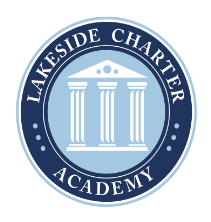 Teacher Job DescriptionSalary: NC Teacher Salary ScaleReports to:  PrincipalSupervises:  May coordinate and direct activities of teacher assistantsJOB GOALS: To plan, organize, and present instruction and instructional environments that help students learn subject matter and skills that will contribute to their educational and social development in a way that encompasses Lakesides 3 Pillars of education in the 21st century.QUALIFICATIONS: Minimum Bachelor’s degree from an approved education program in subject area NC Teaching License or have qualifications to obtain a NC teaching license. Strong background in North Carolina Course of Study/Common Core and Essential Standards.Dynamic character, personality, flexible, team player and proper social capability to relate effectively with diverse staff, students, parents and community within a rigorous K-8 academic environmentPERFORMANCE RESPONSIBILITIES:Ability to differentiate instruction to meet the needs of all learners. Ability to plan, coordinate, and continuously improve instruction. Ability to analyze situations, determine possible options, and make appropriate decisions based on the data. Must be able to use a variety of equipment and classroom tools. Ability to manage instructional time and student behavior. Ability to motivate students. Ability to consult with parents, teachers, administrators, and the community to enhance the learning of the students. Ability to monitor student performance. Ability to interact within the educational environment. Ability to perform non-instructional duties as assigned.Maintain professional competence by attending staff development programs, curriculum development meetings and other professional activities. Participate in various student and parent activities which occur in school including PTO, student clubs and after-school activities. Maintain neat and clean classroom environment.TERM OF EMPLOYMENT: 10 Months, unless otherwise specified.EVALUATION: Performance will be evaluated in the NC Educator Effectiveness System, in accordance with provisions of the Board’s policy on evaluation of personnel.LAKESIDE CHARTER ACADEMY IS AN EQUAL OPPORTUNITY EMPLOYER